Centre for Environmental ManagementPostgraduate Diploma in Integrated Water ManagementApplicant detailsSurname:		First name:	Title:		Initials:		ID/Passport No:		Date of Birth:	Nationality:		Student No:	Telephone:		Cell phone:	Email address:	Employment and expertiseCurrent employment:Position held:				Employer:					From:Main responsibilities (max 1000 characters incl. spaces):Other employment related to the water sector:Position held:				Employer:					From: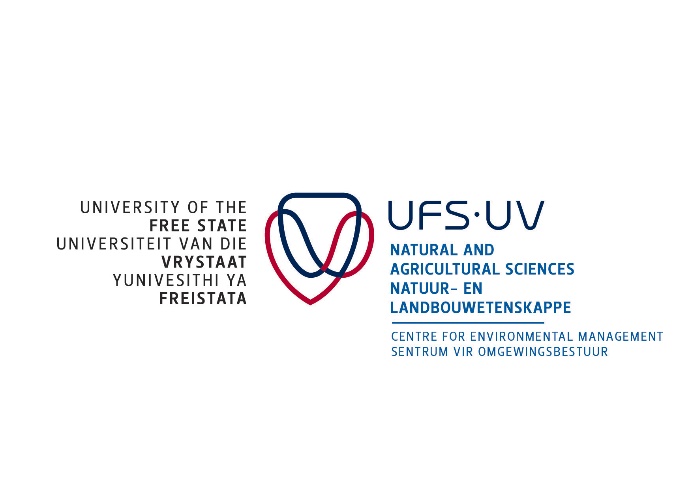 EssayWrite an essay on how you think this qualification may contribute to your future career.Your essay should reflect your own opinion, which should be given in your own words (Maximum 2300 characters incl. spaces):RecommendersWe require information of two recommenders who might be contacted during the selection process.Recommender's name:	Cell:			Email:	Relationship to applicant:	Recommender's name:	Cell:			Email:	Relationship to applicant:	GeneralWhere did you hear about this course?1: Advertisement:		If so, where:	2: Friend or colleague:		If so, who:	3: Online:			If so, where:	4: Other:			Elaborate:	DeclarationI declare that I am computer literate and have regular access to the internet:			The information in this form is truthful, accurate and provided by me as the applicant:		Closing date Please upload this document to the UFS online application siteClosing date for MEM applications: 30 September 2017 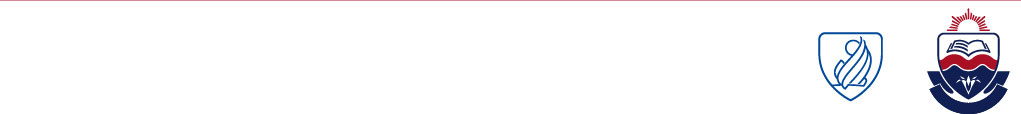 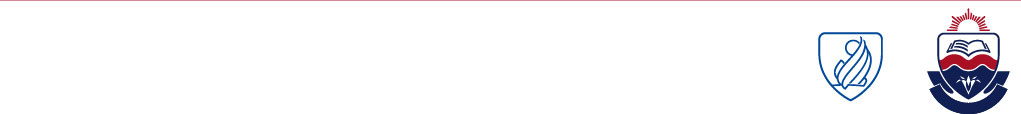 